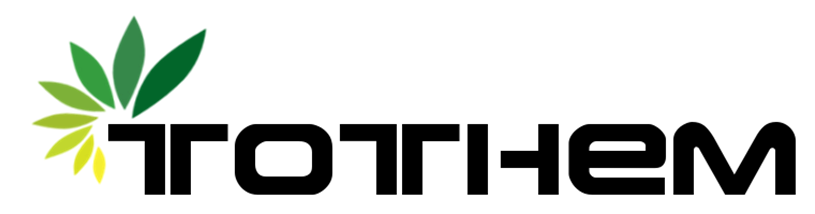 Formulár na odstúpenie od zmluvy(vyplňte a zašlite tento formulár len v prípade, že si želáte odstúpiť od zmluvy)Komu: ZBERNÉ Teplička s.r.o.Poľnohospodárska013 01 Teplička nad VáhomTýmto oznamujem/oznamujeme(*), že odstupujem/odstupujeme(*) od zmluvy na tento tovar:....................................................................................................................................................................................................................................................................................................................................................................................................................................................................................................................
Dátum objednania/dátum prijatia (*) 			.....................................................   Meno a priezvisko spotrebiteľa/spotrebiteľov (*)	.....................................................   Adresa spotrebiteľa/spotrebiteľov (*) 		.....................................................							.....................................................   Žiadam o vrátenie platby na účet:IBAN	.................................................................................	    BIC/SWIFT   ................Dátum ..................Miesto ..................Podpis spotrebiteľa/spotrebiteľov (*) (iba ak sa tento formulár podáva v listinnej podobe)  (*) Nehodiace sa prečiarknite.				.....................................................